Steps for recording 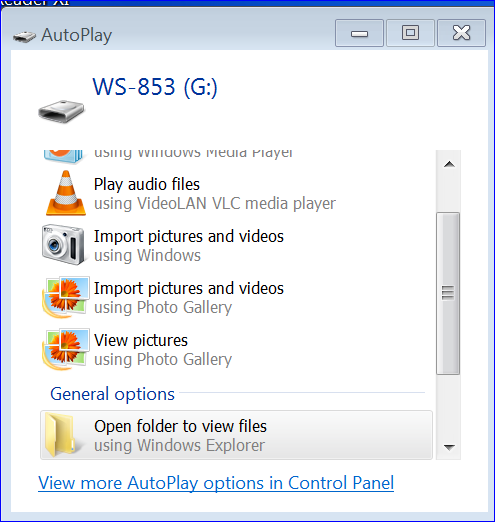 Erase everything on the recorder before 									starting each new ARD meeting.Record the ARD meeting.When the ARD meeting has finished, Insert the USB on the recorder to the Computer and 									wait for this screen to appear.Click: 	OPEN FOLDER TO VIEW FILES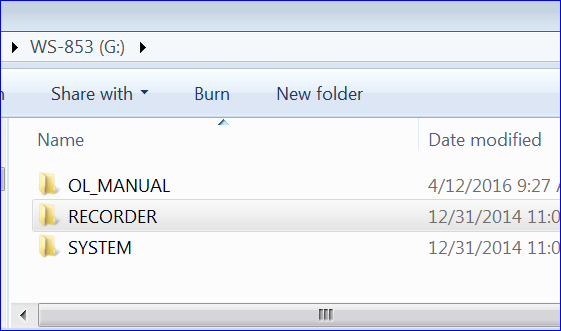                                                                                                                                    Click:   RECORDER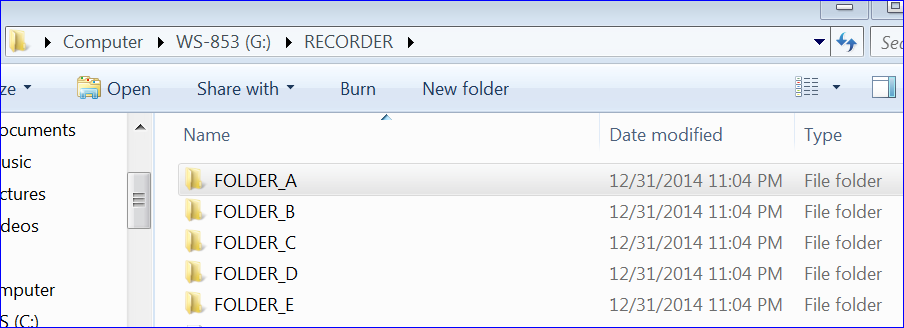 Click: FOLDER A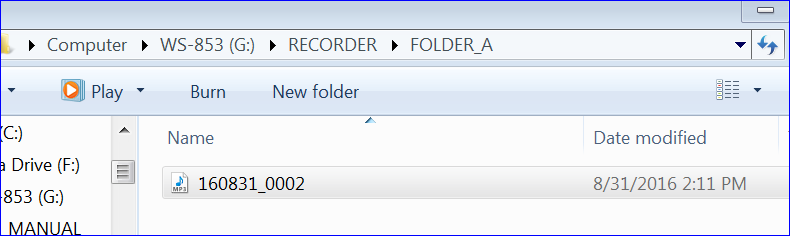 									Click:   BURN					Click on the file to listen and make sure you have the correct meeting.					Delete any other files that do not belong on the CD you are making.Click:  BURN TO DISC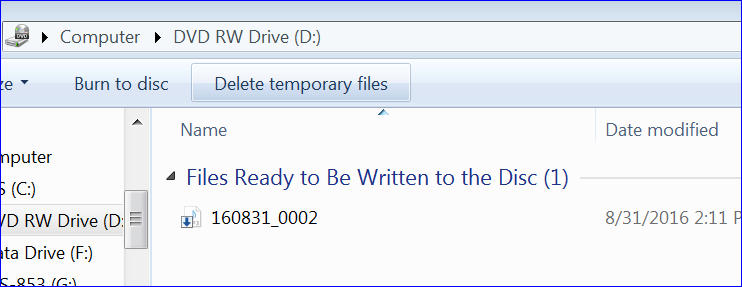 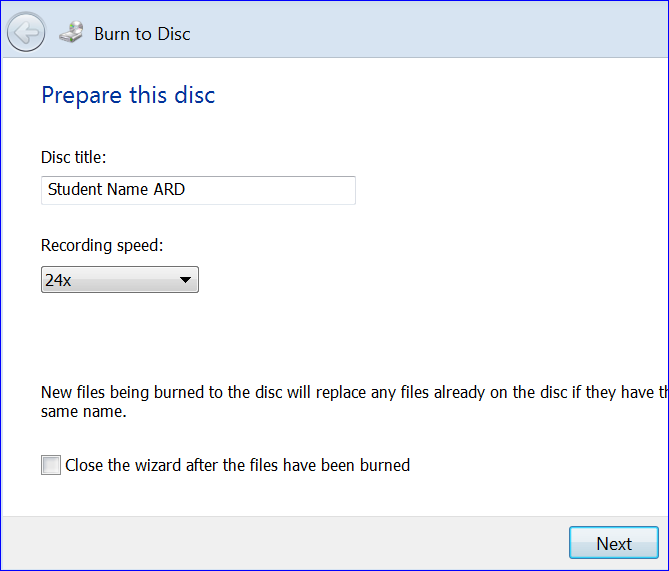 							Insert a Disc							Add DISC Title and click NEXT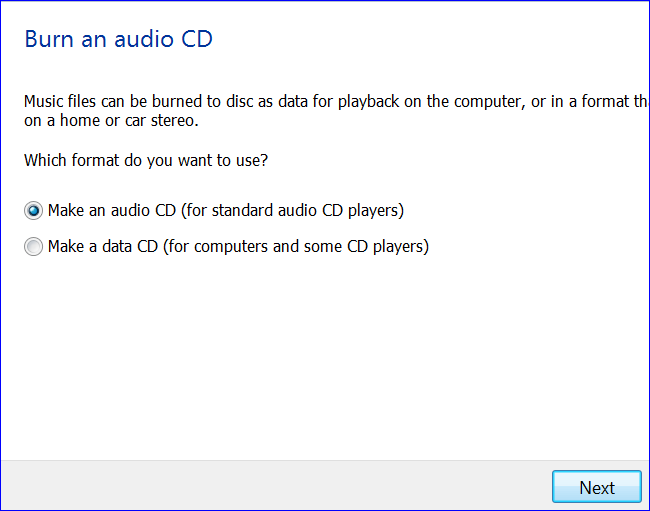 				Click NEXT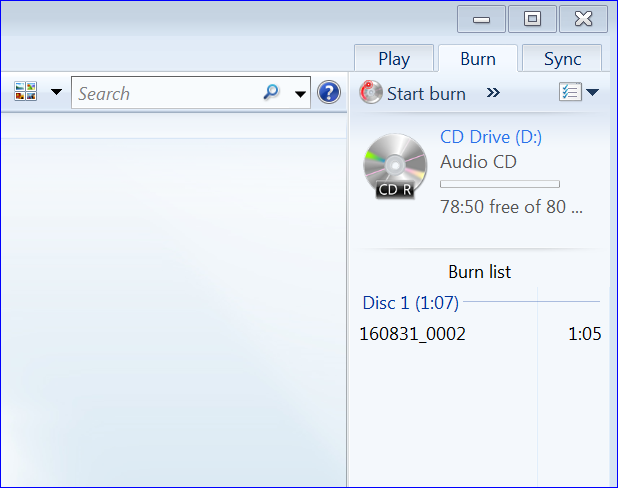 								Click START BURN buttonPlay the CD to make sure you have the correct recording before you give it to the parents.